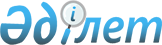 О переименовании улицы Жастар города КостанаяПостановление акимата города Костаная Костанайской области от 20 апреля 2010 года № 3св и решение маслихата города Костаная Костанайской области от 20 апреля 2010 года № 295. Зарегистрировано Управлением юстиции города Костаная Костанайской области 28 апреля 2010 года № 9-1-147

      В соответствии со статьей 13 Закона Республики Казахстан от 8 декабря 1993 года "Об административно-территориальном устройстве Республики Казахстан", рассмотрев заключение городской ономастической комиссии, с учетом мнения населения, акимат города Костаная ПОСТАНОВЛЯЕТ и Костанайский городской маслихат РЕШИЛ:



      1. Переименовать улицу Жастар города Костаная в улицу Генерала Арстанбекова.



      2. Настоящее совместное постановление и решение вводится в действие по истечении десяти календарных дней после дня его первого официального опубликования.      Аким города Костаная                       Ж. Нургалиев      Начальник отдела

      административных органов

      и юридического обеспечения

      государственного учреждения

      "Аппарат акима города Костаная"             А. Исенбаев      Главный специалист

      отдела документационного обеспечения

      государственного учреждения

      "Аппарат акима города Костаная"               А. Антеева
					© 2012. РГП на ПХВ «Институт законодательства и правовой информации Республики Казахстан» Министерства юстиции Республики Казахстан
				